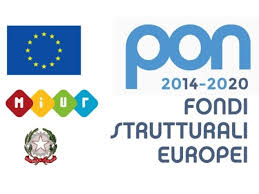 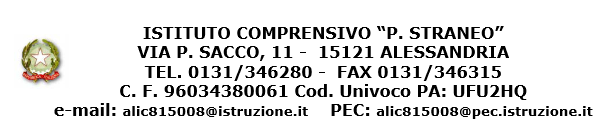 AL DIRIGENTE SCOLASTICO DELL’ISTITUTO P.STRANEO15121 ALESSANDRIA            OGGETTO: Assenza per astensione obbligatoria per gravidanza-L - _SIG._____________________________________IN QUALITA’ DI _________________________                                          COMUNICADi fruire di gg.________________ astensione obbligatoria per gravidanzaDal giorno   __________________al giorno______________________Come da certificato medico che allegherà alla presente.Rende noto che durante il periodo di assenza il proprio recapito è il seguente:Città____________Via________________________________cel_____________           ASL competente n. _____________________________di __________________DATA __________________________In fede __________________________Modello 7